Robert Smith        Custodian[Today’s Date][341 Company Address]
[Company City, State xxxxx]
[(xxx) xxx-xxxx]
[hiring.manager@gmail.com]Dear [Mr./Mrs./Ms.] [Hiring Manager’s Name],This is regarding the job opening for the position of Custodian. I have the required skill sets, certification, and experience to fit in this job role. With a total experience of …… years in one of the reputed firms or companies of the city I have gained a lot of skills and knowledge, hence, I believe I can do my best in this job role. In the past few years, I have learned a lot, which has helped me solve a lot of issues of in my previous organisation. I have expertise inPlanning and executing strategies to maintain or resolve the issues.Self-motivational and detail-oriented.Expertise in handling all kinds works.Leadership skills.Good understanding handling all the cleaning equipment’s and tools.Good understanding to collecting the trash and make them recycle.I would like to Thank you in Advance for showing interest in my resume. Hoping for a positive response from your side. Looking forward to hearing from you soon.Sincerely,[Your Name]1737 Marshville Road, Alabama, (123)-456-7899, info@qwikresume.com, www.qwikresume.com© This Free Cover Letter is the copyright of Qwikresume.com. Usage Guidelines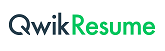 